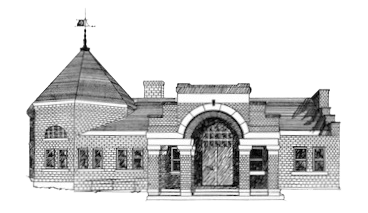 Newmarket Public LibraryTrustees’ MeetingApril 22 @ 6:00 PMWelcome1.   Friend’s Report2.  Approval of Minutes3.   Treasurer’s Report4.  Director’s Report5.  Old BusinessNHLTA ConferenceFeasibility Study UpdatePersonnel Policy6.  New BusinessTrustee Board Reorganization7.  Executive Session8.  AdjournmentNext meeting TBD at 6:00 p.m.